Α Ν Α Κ Ο Ι Ν Ω Σ ΗΑθήνα, 16/3/2020Το ΙΝΕΔΙΒΙΜ, στο πλαίσιο της λήψης των αναγκαίων μέτρων για την αντιμετώπιση των αρνητικών συνεπειών του κορωνοϊού COVID-19 και με στόχο την προστασία του κοινού και των εργαζομένων ανακοινώνει ότι από 16/3/2020 και μέχρι νεότερης ενημέρωσης:Αναστέλλεται η εξυπηρέτηση του κοινού με φυσική παρουσία στην έδρα του ΙΝΕΔΙΒΙΜ. Το Πρωτόκολλο του ΙΝΕΔΙΒΙΜ θα δέχεται έγγραφα μόνο ηλεκτρονικού ή απλού ταχυδρομείου ή υπηρεσιών ταχυμεταφορών. 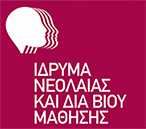 Ίδρυμα Νεολαίας και Διά Βίου ΜάθησηςΑχαρνών 417 & Κοκκινάκη, 11143 Αθήναwww.inedivim.gr